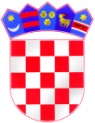     ODBOR ZA IZBOR I IMENOVANJE    KLASA: 021-04/19-01/28    URBROJ: 2125/1-01-19-01    Gospić, 18. studenoga 2019. godineNa temelju članka 30. i 31. Poslovnika Županijske skupštine Ličko-senjske županije („Županijski glasnik“ br. 11/09, 4/12, 4/13, 6/13 – pročišćeni tekst, 14/13 i 2/18)  sazivam 3. sjednicu Odbora za izbor i imenovanje, koja će se održati 27. studenoga 2019. godine (srijeda) u Gospiću,  dr. F. Tudmana 4 (Sala za sastanke) s početkom u 13,00 sati.Za sjednicu predlažem sljedećiD  n e v n i  r e dUsvajanje Zapisnika s 2. sjednice Odbora za izbor i imenovanjeDonošenje Rješenja o imenovanju predsjednika i članova Povjerenstva za ravnopravnost spolova Ličko-senjske županijeRazno  	NAPOMENA:Molimo Vas da se pozivu odazovete, a svoj eventualni izostanak javite Gordani Pađen (tel.: 053/588-208 ili na fax.: 053/572-436, e-mail: gordana@licko-senjska.hr).S poštovanjem,				 P R E D S J E D N I K     Ivica Radošević, dipl. uč.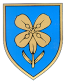   REPUBLIKA HRVATSKALIČKO-SENJSKA ŽUPANIJA